Муниципальное дошкольное образовательное                      учреждение « Чернавский детский сад» муниципального образования Милославский муниципальный район Рязанской области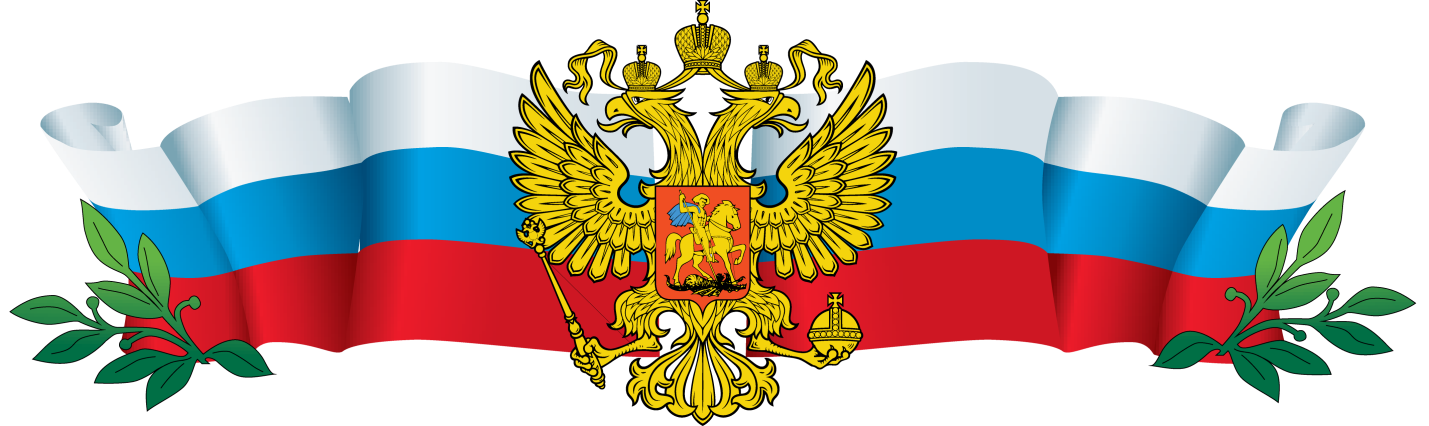                   Сценарий праздника         «НАШ ДОМ – РОССИЯ»                                             Выполнила: воспитатель Селезова Л.В.                                                     Чернава, 2019Цель: Воспитание любви и гордости к своей стране, уважения к традици-ям своего народа и края.Задачи: 1.Приобщать к традициям, быту и национальной музыкальной культуре России. 2. Развивать у детей чувство патриотизма и любви к своей Родине. 3.Воспитывать дружелюбие , чувство товарищества и взаимопомощи.Сценарий праздникаМузыкальная заставка «С чего начинается Родина».Ведущая:Мы встречаем праздник лета, праздник солнца, праздник света.Приходите в гости к нам, рады мы всегда гостям.Здравствуйте, ребятишки, девчонки и мальчишки!Собрались мы с вами разговоры вести, играть, соревноваться, по- всякому развлекаться!Вы готовы к испытаниям, не страшат соревнования?Чтобы силы нам набраться, нужно дружно всем размяться!Выходите, становитесь в большой круг и повторяйте движения за мной.РазминкаВедущая: А какое сейчас время года? А летние месяцы назвать сможете? Какой первый, а второй, а третий? О лете в народе сложено много пословиц, например:- Летом всякий кустик ночевать пустит.- Худо лето, когда солнца нету.- Зимой морозы, а летом грозы.- Что летом родится, то зимой пригодится.Ведущая: А ещё я припасла для вас летние загадки.Всем оно нравится, без него мы плачемся,А едва появится – взгляд отводим, прячемся:Уж больно оно яркое и светлое, и жаркое. (солнце).Пробежал горошек тропкой, чуть посыпал на кусток,Тропка сразу стала топкой, а кусток насквозь промок. (дождь)Стоит солнцу в тучах скрыться, а дождю заморосить,Как спешит он весь раскрыться и собою нас укрыть. (зонт)Денечки очень длинные, а ночки коротки.И припекает солнышко, кругом растут цветы.Кто из вас, ребята, знает, это все когда бывает? (летом)Вот и наступило лето – замечательная пора. Вы, ребята, должны окрепнуть, загореть, подрасти. В детском саду у вас будет много увлекательных дел, обязательно появятся новые друзья. Ведь с друзьями веселей и интересней. И сейчас я предлагаю вам исполнить музыкальную композицию, которая так и называется «Вместе весело шагать»!Дети исполняют музыкально-ритмическую композицию «Вместе весело шагать», муз. В. Шаинского, сл. М. Матусовского.Ведущая:        Молодцы! Вот какие дружные замечательные дети в нашем детском саду. Ребята, а знаете ли вы, как называется наш садик?Дети:   «Умничка»Ведущая: Верно. А кто скажет название села, в котором вы живёте?(называют)Ведущая:  А как называется наша страна?Дети: Россия!Ведущая: Россия – самая большая страна в мире! Россия, Родина! Это край, где вы родились, где мы живем. Это наш дом, это все то, что нас окружает. Россия! Какое красивое слово! Прислушайтесь – РОССИЯ! Здесь и роса, и сила, и синие просторыНаши ребята знают стихотворения о России и сейчас их расскажут. Выходите, ребята.Стихи о России- Россия. Как из песни слово,Березок юная листваКругом леса, поля и рекиРаздолье – русская душа.- Люблю тебя, моя Россия,За ясный свет твоих очей,За ум, за подвиги святые,За голос звонкий, как ручей.- Люблю, глубоко понимаюСтепей задумчивую грустьЛюблю все то, что называюОдним широким словом – Русь!- Россия! Россия!Твой праздник сегодня:И взрослый, и детский —Праздник народный!   Ни одно место на Земле не может сравниться с красотой земли русской. В любое время года хороша природа, но особенно - летом. И стихи, и песни о ней люди складывают. Одну из таких песен мы сейчас исполним.Дети в хороводе исполняют песню «По малину в сад пойдём», сл. Т. Волгиной, муз. А. Филиппенко.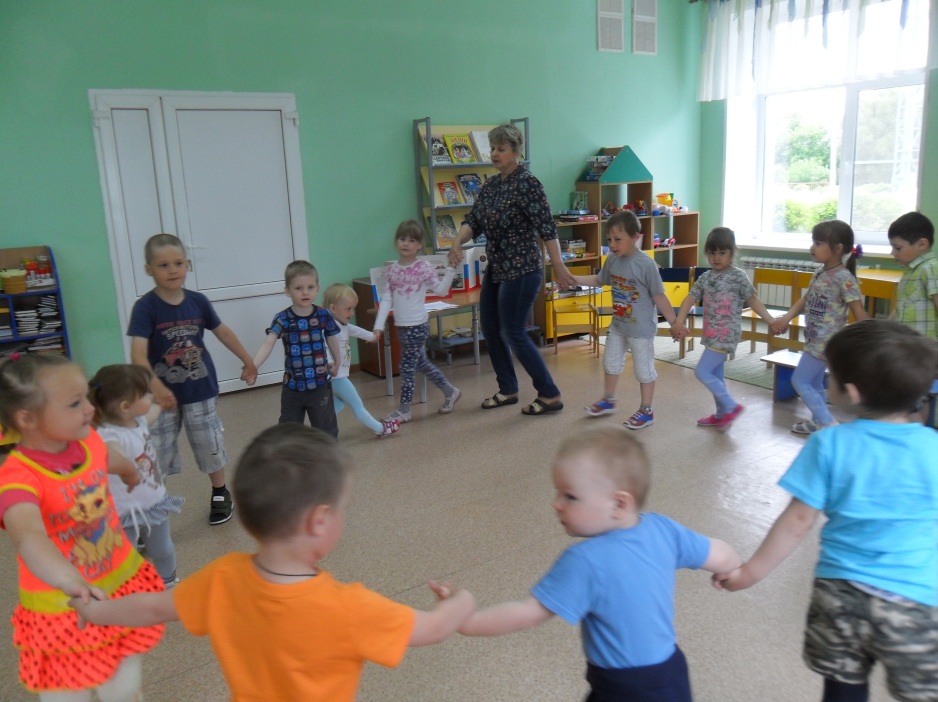 Ведущая:        Продолжим разговор о нашей Родине.  Как и все страны мира, все государства, существующие на земле, Россия имеет свой флаг. Российский флаг – символ доблести и чести российского народа. Кто мне назовёт цвета Российского флага?Дети: Белый, синий, красный – цвета российского флага.Ведущий: Белый цвет означает мир, благородство, чистоту.Синева неба, рек, морей и озер запечатлена, в синей полосе. Синий цвет- верность.Красный цвет – цвет крови, огонь, отвага, героизм.Я предлагаю конкурс «Флаг России» (кто быстрее соберет флаг)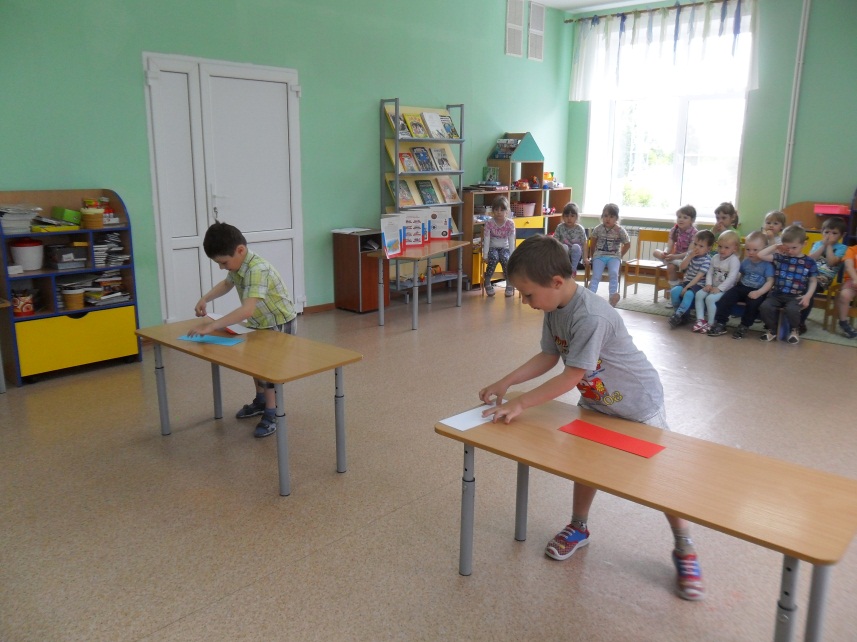 Ведущая: Есть у России еще один важный государственный символ – герб. На гербе России изображён двуглавый орёл. Крылья орла похожи на солнечные лучи. На груди орла помещено изображение всадника на фоне красного щита. Это – Святой Георгий Победоносец. За его плечами развевается синий плащ. В правой руке у него серебряное копьё, которое помогло победить дракона. Чёрный дракон – символ зла. Верный конь воина топчет дракона копытами. Герб России символизирует победу добра над злом.Ребята, я предлагаю вам показать герб России. Разойдитесь по всему залу, встаньте так, чтоб не мешали друг другу.Динамическая игра «Герб России»Герб страны – орёл двуглавыйГордо крылья распустил, (поднять руки в стороны)Держит скипетр, державу, (поочерёдно сжать в кулак правую и левую руку)Он Россию сохранил (нарисовать руками круг)На груди орла – щит красный, (приложить руки к груди)Дорог всем: тебе и мне (наклон головы вправо-влево)Скачет юноша прекрасный (шаг на месте, с высоким подниманием ног)На серебряном коне.Развевается плащ синий, (плавные покачивания рук вправо-влево)И копьё в руке блеститПобеждает всадник сильный, (сжать руки в кулак, поставить руки на пояс)Злой дракон у ног лежит. (показать руками)Подтверждает герб старинныйНезависимость страны.Для народов всей РоссииНаши символы важны. (поднять руки вверх)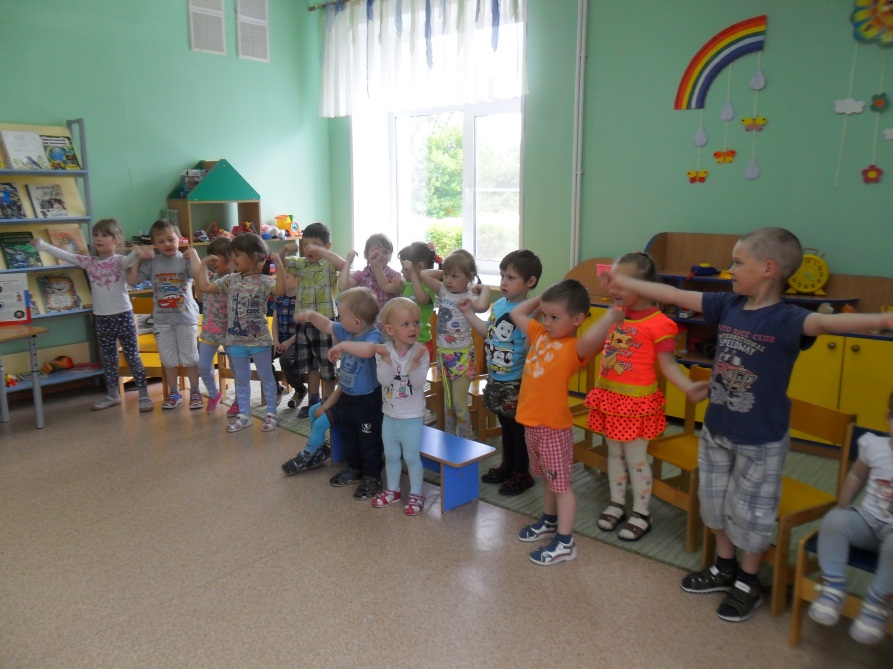 Ведущая: Есть у каждой страны особенная, самая главная песня. Как она называется? Гимн – это главная песня нашей страны. Гимн страны – это тоже государственный символ. Он исполняется в особенных, торжественных случаях. Гимн России очень красивый и величественный.Сегодня, друзья, мы услышать должныГлавную музыку нашей страны.Она называется коротко – «Гимн»,Мы каждое утро встречаемся с ним!Давайте послушаем главную песню нашей Родины стоя.Звучит «Государственный гимн Российской Федерации»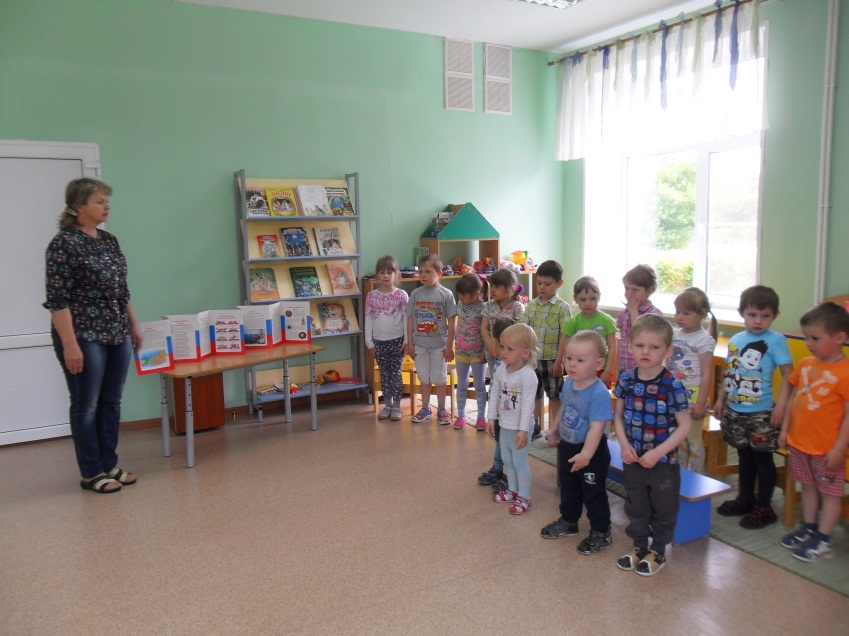 Ведущая:   Ребята, а теперь попробуйте вспомнить и рассказать о Родине и народе пословицы.Дети:   «Родина любимая – это мать родная». «Человек без родины, что соловей без песни».«На чужой стороне и весна не красна». «Жить – Родине служить».«Вся Российская земля начинается с Кремля». «В каком народе живёшь, того обычая и держись». «Глупа та птица, которой гнездо своё немило». «Всякому мила своя сторона».«Где кто родился, там и пригодился». «Русский ни с мечом, ни с калачом не шутит».Ведущая:  Да, русские ни с мечом, ни с калачом не шутили. Врагов себе не искали, друзьями дорожили. Берегли свою землю. Воспевали красоту Родины в песнях, сказаниях. На праздничных гуляниях затевали игры, пляски. А теперь вспомним, как играли наши прадедушки.В аудиозаписи звучит песня А. Пахмутовой «Сила богатырская». Проводит-ся игра «Перетягивание каната»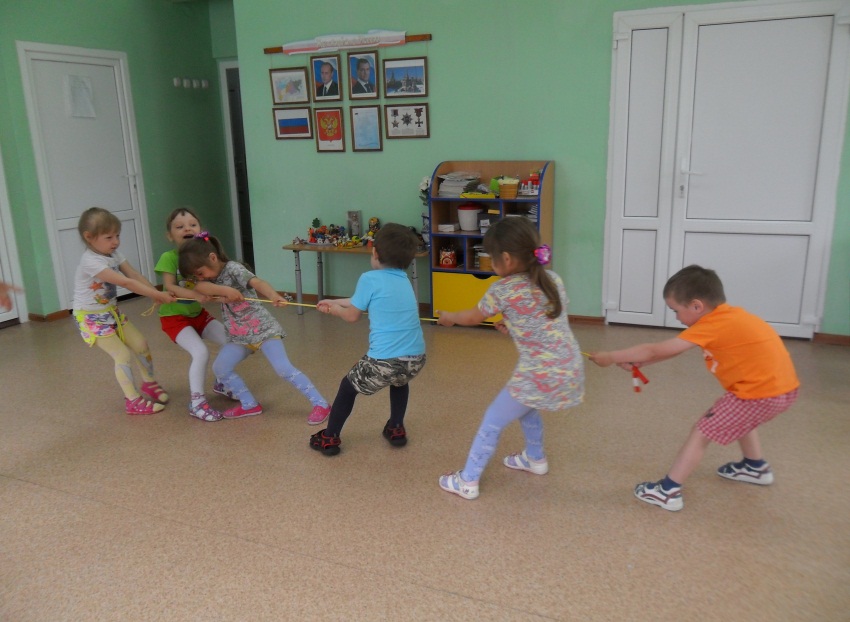 Ведущая:        Сейчас я предлагаю вам поиграть в старинную русскую игру «Ручеёк».Звучит фонограмма  русской народной песни « Во поле береза стояла». Проводится игра «Ручеёк». 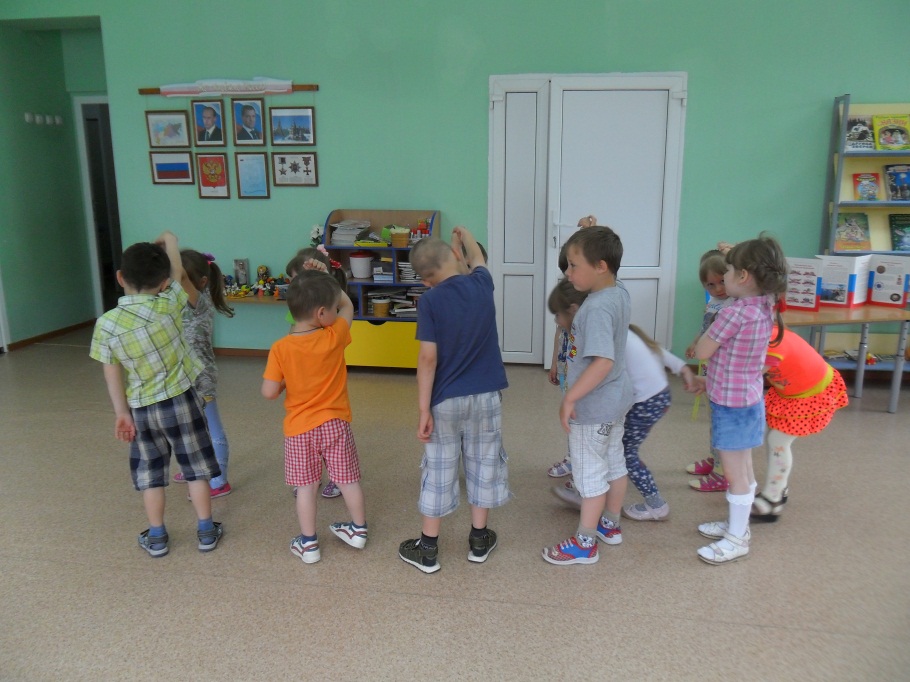 Ведущая:        И в конце нашего замечательного праздника я хочу вам сказать:                        Берегите Россию –                        Нет России другой.                        Берегите её тишину и покой,                        Это небо и солнце,                        Этот хлеб на столе                        И родное оконце                        В позабытом селе…                        Берегите Россию,                        Без неё нам не жить.                        Берегите её,                        Чтобы вечно ей быть                        Нашей правдой и силой,                        Всею нашей судьбой.                        Берегите Россию –                        Нет России другой.                                                        Е. Синицын                На этом наш праздник подошёл к концу.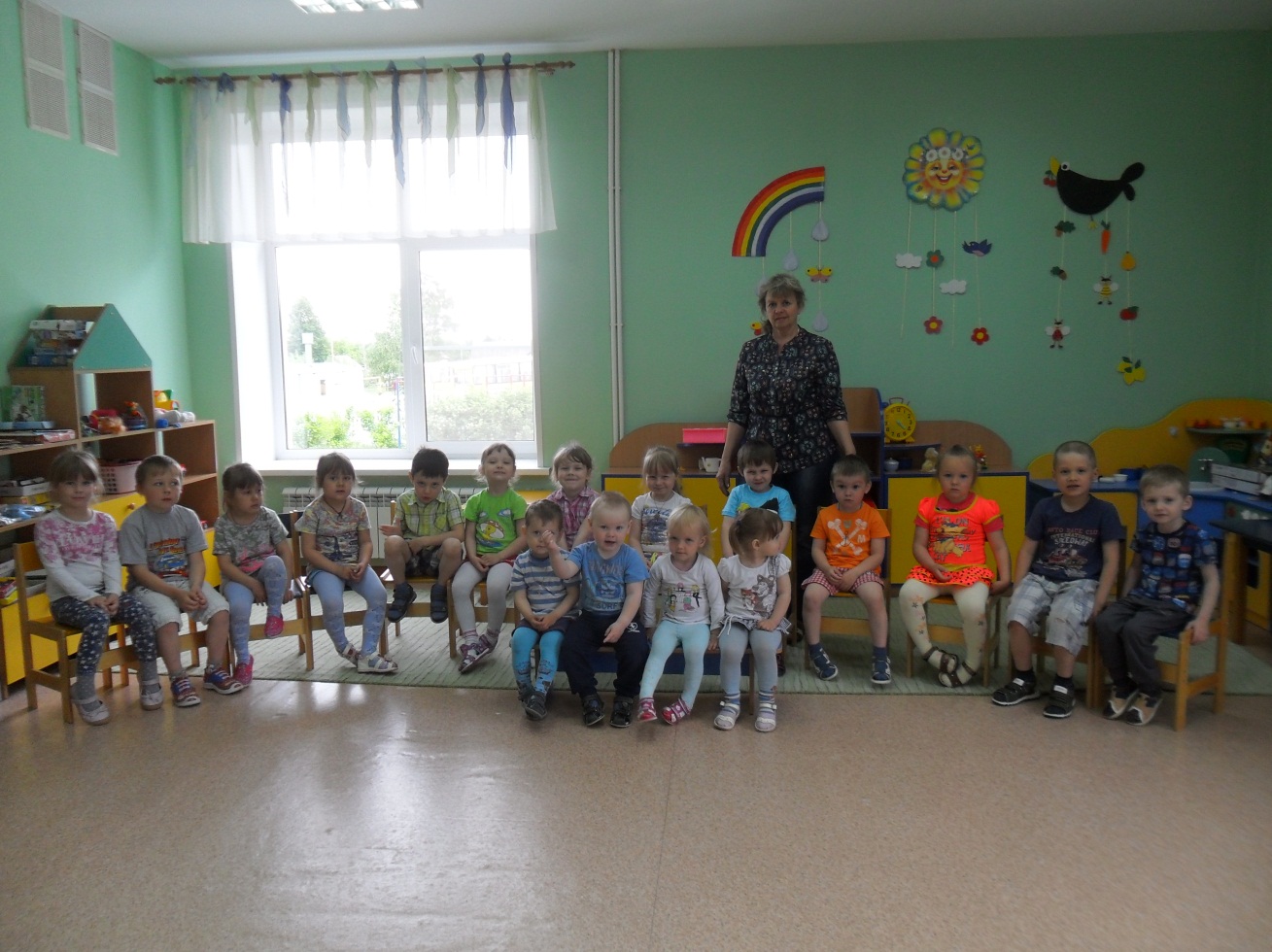 